TENNIS SECTION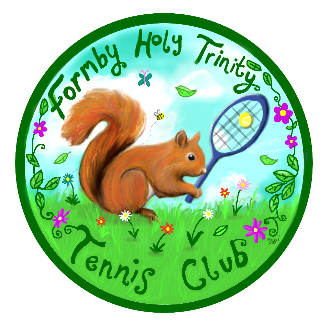 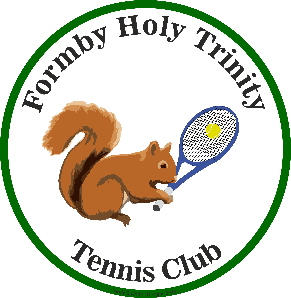 Membership Application Form 2019Tick     Categories of MembershipThe above amounts include an annual Sports Club subscription of £68 for senior members and £34 for students and secondary junior members.  (£10 Key deposit is for 2 clubhouse keys) (Mr/Mrs/Miss) Full Name: .................................................................................................................. Full Address: ..............................................................................................................................................................................................................................................    Post Code: ................................Home Tel: ..................................................    Mobile Tel: ...................................................................E-mail: .................................................................................................................................................School Year: .......  Date of Birth: ................... (required if the applicant is under 18yrs old on 1st January)The membership becomes active on completion of this form and payment of the relevant subscription.  There is, thereafter, a 3-month probationary period to allow the application to be considered by both the Tennis Club Committee and the Sports Club Committee following which, the application is endorsed.  I wish to apply for membership of the above section and, if accepted, I undertake to acquaint myself with and abide by the Rules which are held in the Tennis Club and on the website:  www.formbyhttc.com                                                                                   I enclose a cheque                                    Amount: ...............................  Date: ..........................             (make cheques payable to Formby HT Sports Club (Tennis))             I have made an electronic transfer        Amount: ...............................  Date: ..........................             (Formby HT Sports Club (Tennis)  A/C number: 21453033, sort code: 40-21-20 + your name as ref)  Signature of Applicant: ....................................................................     Date: .....................................Signature of Parent/Guardian: .........................................................     Date: ....................................               (required if the applicant is under 18 yrs old on 1st January)Thank you for completing this application form. Your personal data will be processed by the Club for the purposes of Club and membership administration and to facilitate your participation in competitions etc. Further details are available in our privacy policy which can be found on the website:  www.formbyhttc.com. We would also like to send you by email details of offers, membership deals and ticket opportunities.  Please tick here if you would like to receive such emails.  ASenior                                   - 18 or over on 1st January£175 +£10 Key DepositBSenior 5 Day                        - (Mon-Fri 8am-6.45pm excl. Bank Holidays)£142+£10 Key DepositCCountry                                - does not reside within 50 miles of the club                                                  (eligible to play up to 12 times a year)£77.50+£10 Key Deposit DStudent                                - 17-23 and in full time education£77.50+£10 Key DepositSJSecondary Junior               - school years 7 - 13£60PJPrimary Junior                    - school years 3 - 6£25PPWJParent (playing with junior) - school years 6 and below£30FMLYFamily                                  - Parents/Guardians and their children            (school years 13 or below) and shall consist of a min of 3 peopleA reduction of 5% applied to each subscriptionA reduction of 5% applied to each subscription